杰瑞股份2021届春季校园招聘公司名片公司名称：杰瑞石油服务集团股份有限公司        公司性质：上市公司公司地址：山东省烟台市莱山区                  公司行业：油气、环保、智能制造公司规模：5000人以上                         公司网址：http://www.jereh.com业务分布：集团旗下一级控股公司17家，全球六大洲50多个城市设有分支机构和办事处荣誉资质：福布斯中国最具潜力、亚洲最佳上市公司；国家级工业设计中心；中国油田行业最具影响力企业等校招岗位福利待遇首年薪资：完善的福利保障：免费住宿、免费工作餐、班车、五险一金、带薪年假、节日礼品、生日礼品、健康体检等；丰富的员工活动：员工旅游、员工活动室、足球/篮球对抗赛、沙滩趣味运动会、田径运动会、年会等；多样的员工激励：轿车奖励、股权激励、金牌奖、项目奖、创新激励、荣誉奖等。校招对象基本要求：21届应届毕业生，本科及以上学历，英语水平四级及以上，专业课无挂科校招流程网    申：多渠道随时随地投递简历；面试通知：保持手机畅通，关注短信/邮件通知；远程面试：面试流程共2-3轮，含HR、专业、语言等环节；录用offer：3个自然日内答复面试结果，录用发放offer；互动活动：专人对接协助解答/办理后续就业手续等事宜，更有机会参与岗前实习/参观；入职报到：2021.07到达烟台总部入职报到，参加橙色军团特训营，开启全新旅程。网申通道P C端：campus.jereh.com移动端：关注“杰瑞绿洲”微信公众号-校园招聘，在线投递简历欢迎加入杰瑞集团21校招QQ咨询群，与HR在线互动，了解校招实时动态、补录等信息。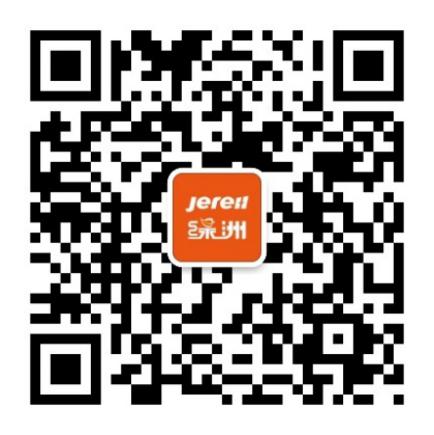 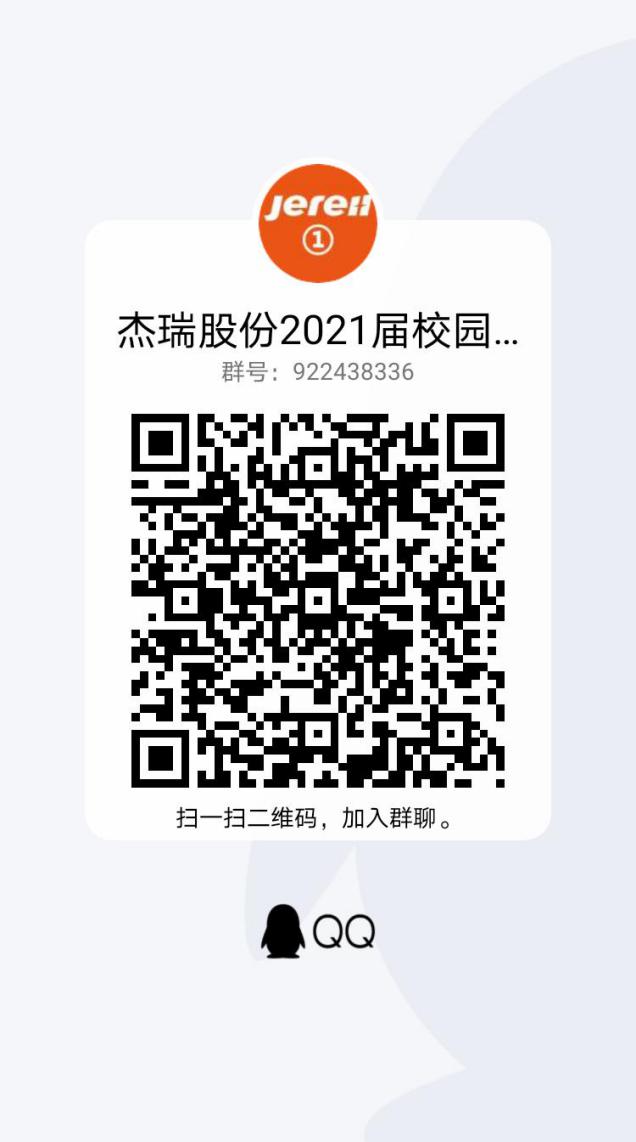 网申二维码                    QQ咨询群：922438336类别岗位名称需求专业工作地点技术研发类机械工程师机械设计制造及其自动化、化工过程机械、动力工程及工程热物理、船舶与海洋结构物设计制造、车辆工程等相关专业烟台技术研发类电气工程师控制理论与控制工程、自动化、电气工程及其自动化等相关专业烟台技术研发类液压工程师液压与气动技术、流体传动与控制、过程装备与控制工程等相关专业烟台技术研发类质量工程师材料类、机械类、车辆类等相关专业烟台技术研发类机加工工艺工程师材料科学与工程、焊接技术与工程、高分子材料应用技术(涂装方向)、机械工程、车辆工程等相关专业烟台技术研发类精益管理工程师工业工程、管理科学与工程、机械类等相关专业烟台技术研发类安全管理工程师安全工程、机械工程、石油工程等相关专业烟台销售服务类国内销售工程师机械类、电气类、石油工程类、船舶与海洋类等工科相关专业国内出差销售服务类技术服务工程师机械类、车辆工程类、动力与能源工程等相关专业国内出差销售服务类海外销售工程师（英语）机械类、电气类、石油工程类、船舶与海洋工程类等相关专业，英语能力佳国外出差销售服务类海外销售工程师（俄语）机械类、电气类、石油工程类、船舶与海洋工程类等相关专业，俄语能力佳国外出差销售服务类海外服务工程师机械类、车辆工程类、动力与能源工程等相关专业国外出差销售服务类海工技术服务工程师船舶与海洋工程类、轮机工程等相关专业，英语能力佳国内外出差互联网IT类系统开发工程师计算机科学与技术、软件工程等相关专业烟台互联网IT类算法工程师计算机科学与技术、软件工程等相关专业烟台互联网IT类嵌入式硬件工程师电子科学与技术、信息与通信工程等相关专业烟台互联网IT类视觉识别工程师计算机类、自动化类、电信类、电气电子类等相关专业烟台环境治理类水处理工程师化学工程与工艺、化学工程与技术、环境工程、给排水等相关专业烟台环境治理类环保工艺工程师化学工程与工艺、化学工程与技术、热能工程、环境工程等相关专业烟台环境治理类土壤修复工程师水文地质、水文与水资源工程、化学工程与技术、环境工程等相关专业烟台职能经营类采购专员专业不限，机械类、电气类、交通类、经济学类、贸易类、物流类、英语类专业优先 烟台职能经营类调度专员机械制造及其自动化、车辆工程、动力工程及工程热物理等相关专业烟台职能经营类人力资源专员人力资源管理等管理类、心理学、教育学等相关专业烟台技术类职能类销售类（含津贴）销售类（含津贴）售后服务类（含津贴）售后服务类（含津贴）技术类职能类国内海外国内海外7-10 万6.5-9 万9-11.5 万16-23 万12-14.5 万17-24.5 万